Хмельницька міська радаУправління адміністративних послуг Хмельницької міської радиМеханізм оскарження результату надання адміністративної послуги: в порядку, передбаченому чинним законодавством.Директор департаменту архітектури,містобудування та земельних ресурсів                                                                О. ЧорнієвичВ. о. начальника управління архітектури та містобудування 							З. Пилипчук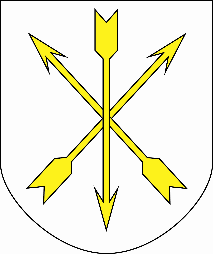 А-1-25.1–02ІНФОРМАЦІЙНА КАРТКАВнесення змін у дозвіл на розміщення зовнішньої рекламиІНФОРМАЦІЙНА КАРТКАВнесення змін у дозвіл на розміщення зовнішньої реклами1. Інформація про УАПУправління адміністративних послугХмельницької міської ради; м. Хмельницький, вул. Соборна, 16. Графік прийому: понеділок, вівторок, середа: з 09.00 до 17.00 год., четвер: з 09.00 до 20.00 год.; п’ятниця: з 09.00 до 16.00 год.,субота: з 08.00 до 15.00 год. (без обідньої перерви);тел. 76-58-61, 70-27-91, 70-27-93, факс 76-43-41ел.пошта: cnap@ khm.gov.uaсайт: cnap.khm.gov.ua2. Перелік документів, спосіб подання, умови отримання послуги2.1. Заява на ім'я начальника управління архітектури та містобудування (додається);2.2. Ескіз рекламного засобу із конструктивним рішенням;2.3. Фотокартка рекламного засобу.Пакет документів подається  адміністратору УАП.3. Платність (в разі платності — розмір, порядок внесення плати, р/р)Безоплатно.4. Строк надання послуги15 робочих днів.5. Результат надання послугиДодаткова угода до договору про надання у користування місць для розміщення рекламного засобу.6. Способи отримання відповіді, результату послугиОсобисто або за довіреністю в управлінні адміністративних послуг, поштою.7. Нормативні акти, що регламентують надання послуги7.1. Закон України "Про рекламу";7.2. Закон України "Про дозвільну систему у сфері господарської діяльності";7.3. Закон України "Про адміністративні послуги";7.4. Закон України "Про перелік документів дозвільного характеру у сфері господарської діяльності”;7.5. Постанова Кабінету Міністрів України від 29.12.2003 р.                  № 2067 "Про затвердження Типових правил розміщення зовнішньої реклами";7.6. Рішення виконавчого комітету Хмельницької міської ради від 19.07.2018 р. № 518 "Про порядок розміщення зовнішньої реклами у місті Хмельницькому (нова редакція)".